MICRO:BITCREACIÓ UN MARCADOR DE PASSOS:https://makecode.microbit.org/#Per tal de realitzar aquesta tasca has de crear una variable “passos”. A l’iniciar has de fixar la variable passos i mostrar passos a 0. 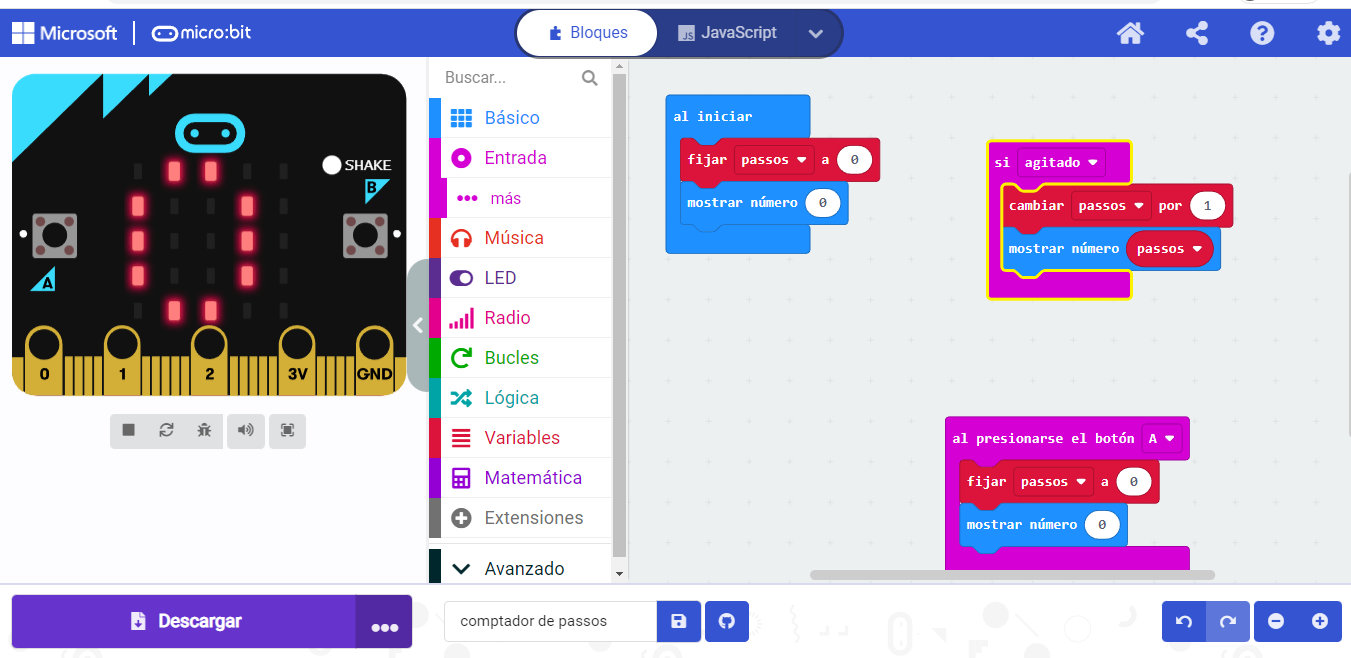 Seguidament has de realitzar un bloc que digui ¨si agitado”, que afegeixi un pas i després posa el bloc mostrar la variable “passos”.Finalment realitza un bloc que clicant A, mostri passos a 0, per tornar a començar.Ara és el moment de descarregar el programa i provar-lo.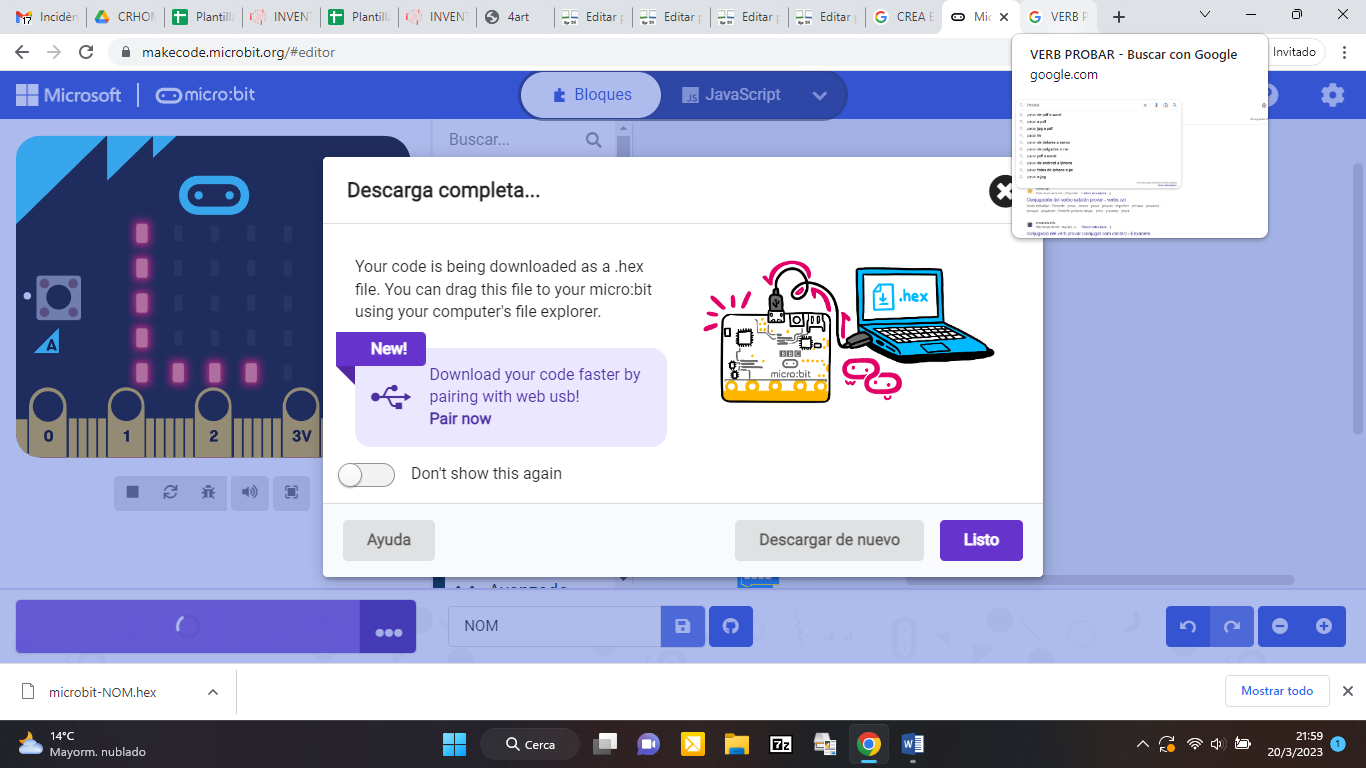 Molta sort.Ara dóna una volta per la pista im exposa quants passos has realitzat.